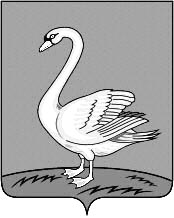 П О С Т А Н О В Л Е Н И ЕАДИНИСТРАЦИЯ СЕЛЬСКОГО ПОСЕЛЕНИЯКУЛИКОВСКИЙ СЕЛЬСОВЕТЛЕБЕДЯНСКОГО МУНИЦИПАЛЬНОГО РАЙОНА14.12.2018 г.                                              c. Куликовка Вторая                                    №37О назначении публичных слушаний по предоставлению разрешенияна отклонение от предельных параметров разрешенного строительства.В соответствии с частью 2 статьи 40 Градостроительного кодекса Российской Федерации от 29.12.2004г. № 190-ФЗ(ред. от 03.08.2018г., с изменениями и дополнениями  вступивших  в силу с 01.09.2018г.),   со ст. 28 Закона РФ «Об общих принципах организации местного самоуправления в Российской Федерации» от 06.10.2003г. №131 - ФЗ,  ст. 24 Устава сельского поселения Куликовский сельсовет, «Положения о публичных слушаниях в сельском поселении Куликовский сельсовет», утвержденного решением сессии Совета депутатов сельского поселения Куликовский сельсовет от 12.04.2016 г. № 26П О С Т А Н О В Л Я Ю:          1. Вынести по инициативе главы администрации сельского поселения Куликовский сельсовет  на публичные слушания для обсуждения населением заявление Бурова В.П., действующего по доверенности Бесфамильной Марины Ивановны  о предоставлении разрешения на отклонение от предельных параметров реконструкции объекта капитального строительства(дома)  по адресу: Липецкая область, Лебедянский район, сельское поселение  Куликовский сельсовет, с.Куликовка Вторая, ул.Бутырки,  дом № 22.      2. Назначить публичные слушания по заявлению  Бурова В.П., действующего по доверенности Бесфамильной Марины Ивановны  о предоставлении разрешения на отклонение от предельных параметров реконструкции объекта капитального строительства (дома)  по адресу: Липецкая область, Лебедянский район, сельское поселение  Куликовский сельсовет, с.Куликовка Вторая, ул.Бутырки,  дом № 22. на 14 января 2018 года в 15 ч. 00 мин.  Место проведения слушаний - администрация сельского поселения Куликовский сельсовет (с. Куликовка Вторая, ул. Центральная, дом 24). Регистрация участников публичных слушаний – с 13 ч.30 мин.  до 14 ч. 00 мин.         3. Установить, что заявки на участие в публичных слушаниях,  предложения в письменной форме по заявлению Бурова В.П., действующего по доверенности Бесфамильной Марины Ивановны принимаются оргкомитетом до 13 января 2018 года по адресу: Липецкая область, Лебедянский район, с.Куликовка Вторая, ул.Центральная, дом 24       4. Старшему специалисту – Юдиной Л.Ф. обнародовать данное постановление. Глава сельского поселения Куликовский сельсовет:                    В.М.Какошкина